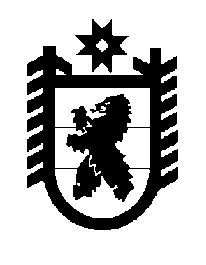 Российская Федерация Республика Карелия    ПРАВИТЕЛЬСТВО РЕСПУБЛИКИ КАРЕЛИЯРАСПОРЯЖЕНИЕот 3 февраля 2014 года № 44р-Пг. Петрозаводск Внести в пункт 7 Плана мероприятий по поэтапному совершен-ствованию системы оплаты труда в государственных (муниципальных) учреждениях Республики Карелия на 2013-2018 годы, утвержденного распоряжением Правительства Республики Карелия от  13 мая 2013 года         № 235р-П  (Собрание законодательства Республики Карелия, 2013, № 5,          ст. 818; Карелия, 2013, 22 октября), изменение, заменив в графе «Срок исполнения» слова «2013 год» словами «2013-2015 годы».             ГлаваРеспублики  Карелия                                                             А.П. Худилайнен